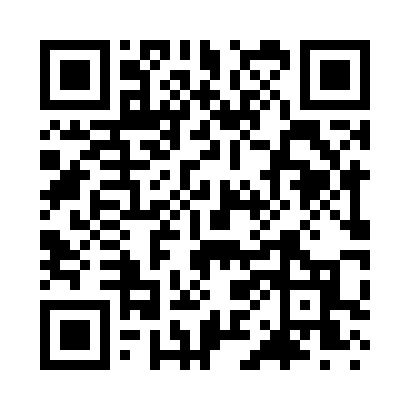 Prayer times for Alna, Maine, USAWed 1 May 2024 - Fri 31 May 2024High Latitude Method: Angle Based RulePrayer Calculation Method: Islamic Society of North AmericaAsar Calculation Method: ShafiPrayer times provided by https://www.salahtimes.comDateDayFajrSunriseDhuhrAsrMaghribIsha1Wed3:575:2912:354:317:439:152Thu3:555:2812:354:317:449:173Fri3:535:2612:354:327:459:184Sat3:515:2512:354:327:469:205Sun3:495:2312:354:327:479:226Mon3:475:2212:354:337:489:237Tue3:465:2112:354:337:509:258Wed3:445:2012:354:347:519:279Thu3:425:1812:354:347:529:2810Fri3:405:1712:354:347:539:3011Sat3:395:1612:354:357:549:3212Sun3:375:1512:354:357:559:3313Mon3:355:1412:354:357:579:3514Tue3:345:1212:354:367:589:3715Wed3:325:1112:354:367:599:3816Thu3:305:1012:354:378:009:4017Fri3:295:0912:354:378:019:4218Sat3:275:0812:354:378:029:4319Sun3:265:0712:354:388:039:4520Mon3:245:0612:354:388:049:4621Tue3:235:0612:354:388:059:4822Wed3:225:0512:354:398:069:4923Thu3:205:0412:354:398:079:5124Fri3:195:0312:354:398:089:5225Sat3:185:0212:354:408:099:5426Sun3:165:0212:364:408:109:5527Mon3:155:0112:364:408:119:5728Tue3:145:0012:364:418:129:5829Wed3:135:0012:364:418:1310:0030Thu3:124:5912:364:428:1410:0131Fri3:114:5812:364:428:1410:02